APLIKASI PENJUALAN PULSA  ELEKTRONIK di ViCANSSA CELLKLATENTUGAS AKHIR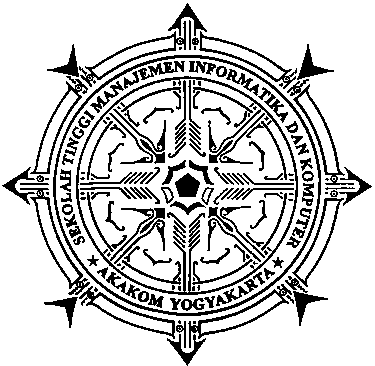 	          DISUSUN OLEH :JULI ASTUTINo. Mahasiswa	:  073110004Jurusan 		:  Manajemen InformatikaJenjang		:  Diploma Tiga (D3)SEKOLAH TINGGI MANAJEMEN INFORMATIKA DAN KOMPUTER AKAKOMYOGYAKARTA2010